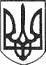 РЕШЕТИЛІВСЬКА МІСЬКА РАДАПОЛТАВСЬКОЇ ОБЛАСТІВИКОНАВЧИЙ КОМІТЕТПРОТОКОЛпозачергового засідання виконавчого комітету13 травня 2020 року                                                                                          № 18Кількісний склад виконавчого комітету - 10 осіб.Присутні - 6 членів виконавчого комітету:Дядюнова О.А.- секретар міської ради, головуюча;Малиш Т.А. - керуюча справами виконавчого комітету, секретар.Члени виконавчого комітету:Вакуленко Н.В., Радість Н.А., Сивинська І.В., Шинкарчук Ю.С.Відсутні - 4 члени виконавчого комітету: Гайдар В.М., Гладкий І.С., Романько М.О.,  Сорока О.М.Запрошені: Колотій Н.Ю. - начальник відділу з юридичних питань та управління комунальним майном, Оверченко К.Г. - начальник відділу земельних ресурсів та охорони навколишнього середовища.Порядок денний:1. Про скасування земельних торгів у формі аукціону (аукціон).Доповідає: Оверченко К.Г. - начальник відділу земельних ресурсів та охорони навколишнього середовища. 	2. Різне.	Дядюнова О.А. - секретар міської ради, запропонувала проголосувати за порядок денний за основу та в цілому.Результати голосування: „за” - 6, „проти”- немає,  „утримались”- немає.Порядок денний прийнятий в цілому одноголосно.1. СЛУХАЛИ: Оверченко К.Г. - начальник відділу земельних ресурсів та охорони навколишнього середовища, яка розглянувши ухвалу Господарського суду Полтавської області по справі № 917/721/20, запропонувала:1. Скасувати земельні торги по лоту № 2 (№ 48193), призначені на 10 годину 13 травня 2020 року, з продажу права оренди на земельну ділянку сільськогосподарського призначення комунальної власності площею 15,1340 га кадастровий номер 5324255100:00:017:0250 для  ведення товарного сільськогосподарського виробництва, розташовану за межами населених пунктів на території Решетилівської міської ради Решетилівського району Полтавської області.2. Відділу земельних ресурсів та охорони навколишнього середовища (Оверченко К.Г.) винести дане питання на затвердження сесії Решетилівської міської ради.ВИРІШИЛИ: Проєкт рішення № 98 прийняти як рішення виконавчого комітету (додається).Результати голосування: „за” - 6, „проти”- немає,  „утримались”- немає.2. РІЗНЕ.Секретар міської ради                                                             О.А. ДядюноваКеруючий справами                                                                Т.А.Малиш